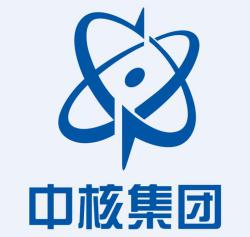 中国核工业二三建设有限公司中国核工业二三建设有限公司（简称“中核二三公司”），中国核工业建设股份有限公司重要成员单位，创立于1958年，是中国规模最大的核工程综合安装企业，是国际上唯一一家连续30余年不间断从事核电站核岛安装的大型企业，是经国家住房与城乡建设部核定的施工总承包一级企业，拥有联合国国际原子能机构（IAEA）授权的“核电建设国际培训中心”。
一、综合薪资收入：实习期：前3个月4000-6000元，3-6个月5500-7000元，6-12个月6000-10000元，一年以上7500-15000元。工资结构为：工资结构为：底薪3400元/月+餐费补贴400元/月+过节费4000元/年+高温补贴400元/月+加班费+绩效+现场补贴等。二、福利待遇  1、免费提供职工宿舍，内设有空调，网络、独立卫生间等；2、可容纳千人职工食堂及特色餐厅，每月发放一定金额就餐补贴(每月400元)；3、每周五天工作制每天八小时，按项目施工进度和任务安排加班加点，发放加班工资；4、工作满一年享有5天带薪年假;异地工作满一年，24天探亲假(含路程4天，来回车费报销，发放基本工资)，同时享有婚假、护理假等国家法定假期；5、劳务用工期间缴纳五险+人身意外伤害险，成长为关键岗位转正后有机会与公司直接签订正式合同，缴纳六险二金+人身意外伤害险；6、公司免费提供年度健康体检；7、公司发放法定节假日过节费(4000元/年，法定高温施工补贴(每年6-10月,标准为400元/月)；8、公司免费提供通勤班车，定期发放劳动保护用品(工作服、安全帽、劳保等)；9、公司工会节日福利(饮料、水果、食品等及生日、结婚、生育温情祝福等)。三、职业发展1、见习生-技工-组长-班长-队长-主任2、见习生-技工-技术员-助理工程师-工程师	四、新员工岗前培训公司为每位新员工提供全方位的入职培训，包括企业文化培训、质量安全教育、公司规章制度及员工行为规范等，以帮助新员工尽快适应公司工作环境，认同企业文化。五、各项目工作地址：（根据学生意向自由选择）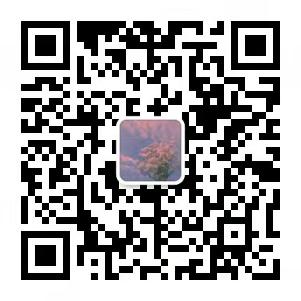 广东惠州项目：1、惠州市惠阳区沙田镇 2、惠州市惠东县黄埠镇福建项目：1、福建省宁德市霞浦县 2、漳州市云霄县山东威海项目：山东威海荣成市石岛开发区桃园街道中核二三公司江苏连云港：江苏省连云港市连云区宿城乡中核二三公司广西防城港项目：广西防城港港口区光坡镇中间坪村中核二三公司   浙江秦山项目：  浙江省嘉兴市海盐县秦山工业园区金禾路188号            甘肃项目：1、酒泉市金塔县 2、酒泉市玉门市低窝铺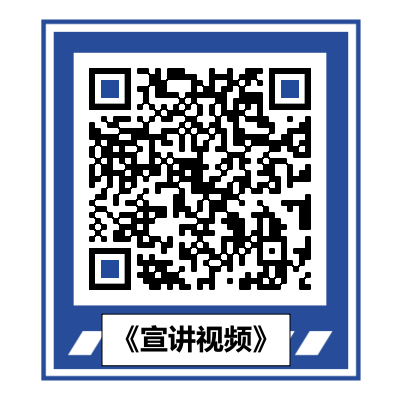 六、面试流程：
投递简历→视频宣讲→线上测评→面试→发放录用通知→准备资料→报道联系人：吴女士 19979055401（微信同号）             邮  箱：1987521911@qq.com  请投了简历后加微信详细咨询   备注姓名+学校+专业        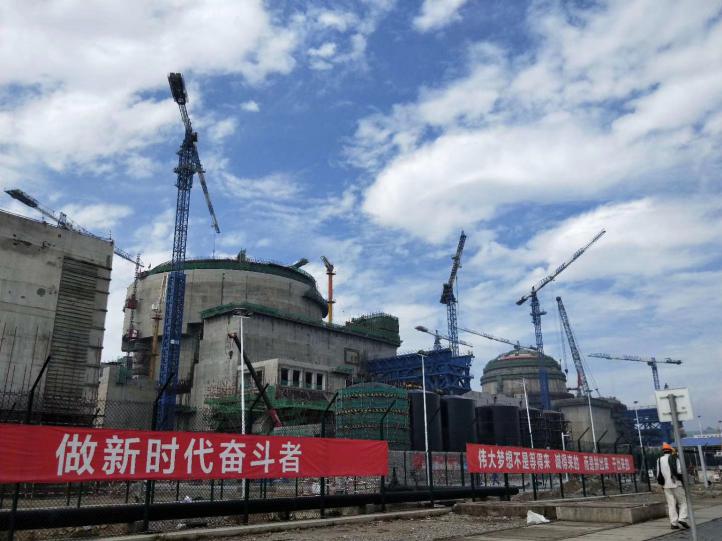 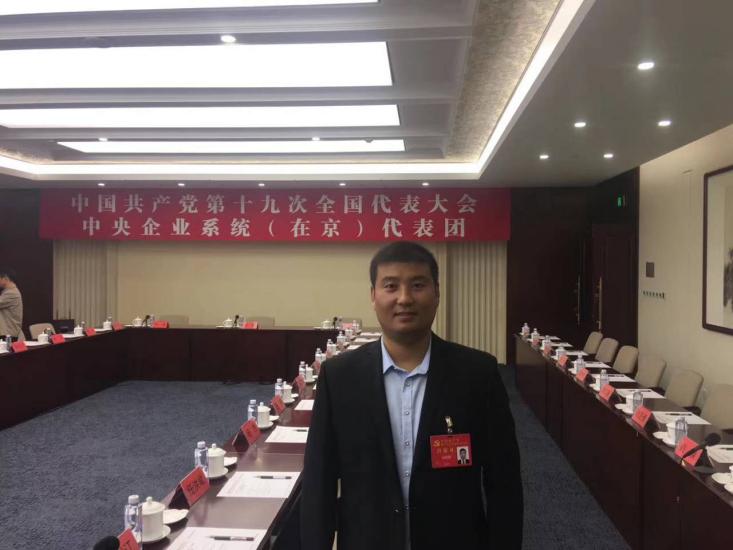 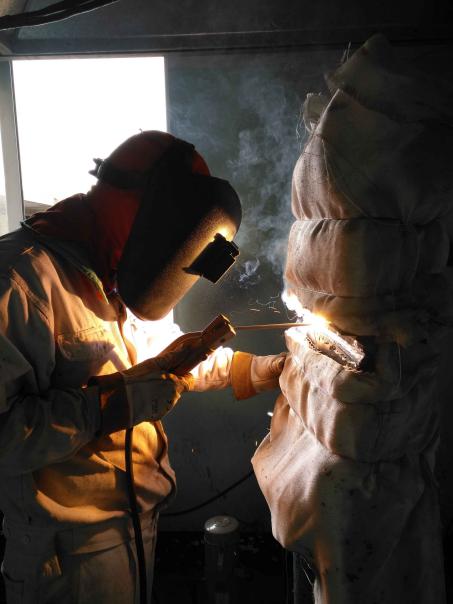 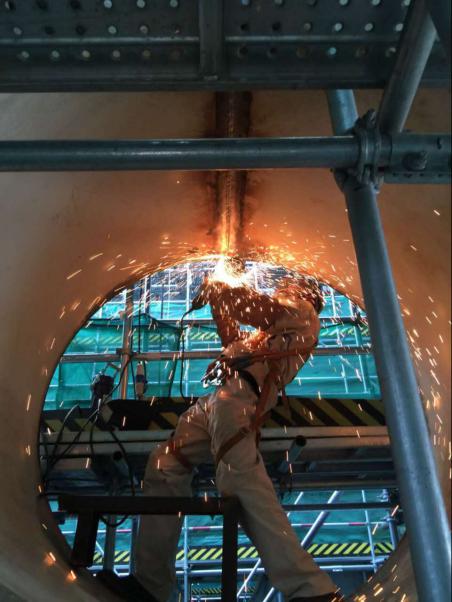 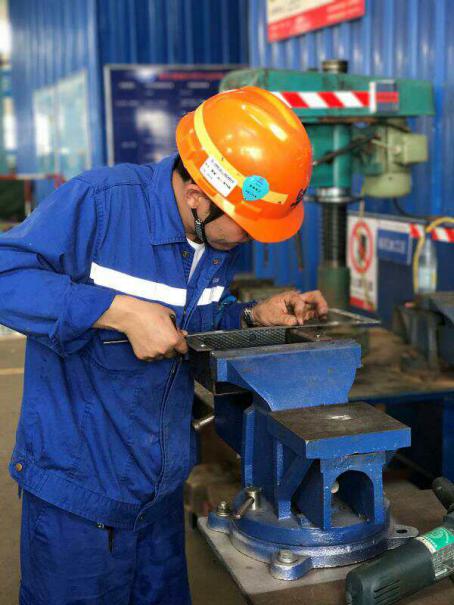 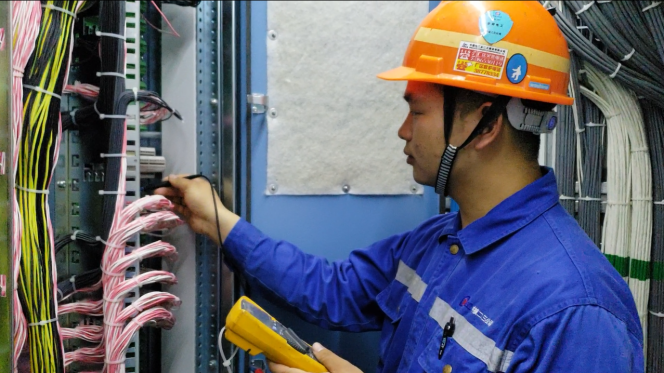 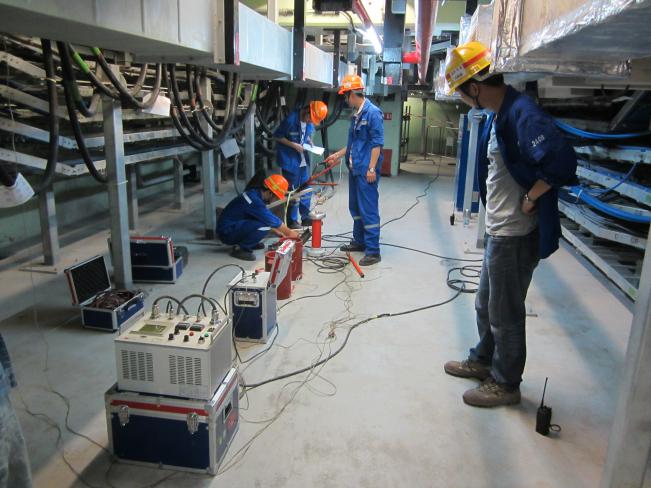 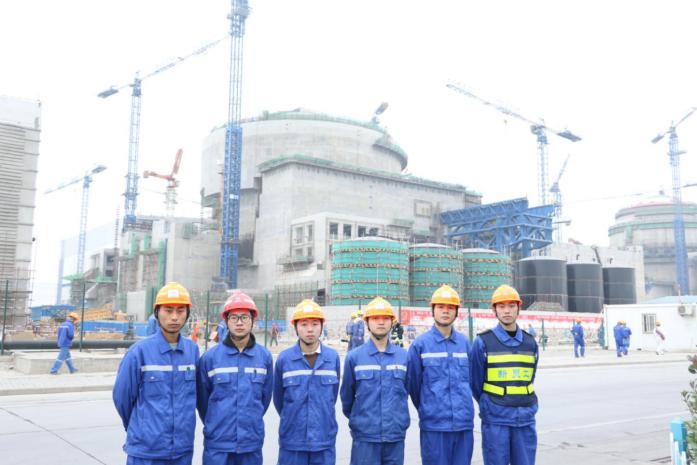 岗位人数岗位职责任职要求机械设备安装20人1、负责重型吊车的现场组装，安装和实验工作。负责动设备（泵，风机，压缩机，柴油发电机）和静设备（储罐，容器，过滤器）的安装工作；2、负责分管、异性管件、各类法兰及支架的预制、安装。内容包括：下料、翻边、卷制、法兰组装，现场倒运、安装、风机连接等；3、安全正确操作管道施工的设备和工具，按管道施工图纸和规范要求将管道及附件安装就位，实现介质输送的功能。包括切割、打磨、下料、组对、支架安装等。机电类\机械类\模具\数控\汽车类\建筑类等相关专业电气设备安装20人电气设备安装、电缆敷设及端接、钢件预制及安装、弱电设备安装、照明装置安装、接地装置安装、电气设备检查试验、电气设备送配电调试等。机电类\电气类\仪表装配等相关电气专业（有证优先）焊工学徒10人负责设备、管道、支吊架、储罐、钢结构、风管的焊接工作。（焊工免费培养6-12个月，考取国家核安全局颁发的焊工证）工资轻松过万！专业不限、18-25岁，近视200度以内，0基础培养。